                                       PROCENTY I – KARTA PRACY             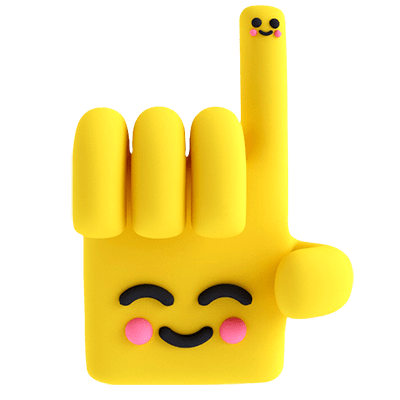 Zamień dane procenty na ułamki dziesiętne:12% =                            47% =                                 126% =                    7% =                              3% =                                    40% =Zamień procenty na ułamki zwykłe i skróć, o ile to możliwe:24% =                              80% =                                      36% =6% =                                12% =                                      125% =Wpisz odpowiednie liczby:Uzupełnij:1% liczby 400  to …..                                     1% liczby 70 to ….10% z 60 zł to   …..                                         20 % z 350 m to ….25 % liczby 48 to ….                                      40%  z 1000 zł to ….50% liczby 78 to ….                                        50% z 7 zł to …Oblicz, jakim procentem liczby 20 jest liczba 5.W  szufladzie było 25 par skarpet, 10 par było w kolorze czarnym. Jaki procent wszystkich skarpet stanowiły czarne skarpety?Asia zjadła 0,2 czekolady. Ile procent czekolady jej zostało?Janek dostał od babci 400 zł. Za 30% tej kwoty kupił grę komputerową. Ile kosztowała gra?Namiot kosztował 300 zł. Po sezonie letnim jego cenę obniżono o  10%. Jaka jest cena namiotu po obniżce?Z klasy VIe na wycieczkę pojechało tylko 5 osób, czyli 20% wszystkich uczniów tej klasy. Ile osób uczy się w klasie 6e? 